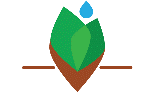 AGRONOMSKA ŠKOLA ZAGREBGJURE PREJCA 2, ZAGREB 10040KLASA: 112-02/24-01/07URBROJ: 251-104-01-24-4U Zagrebu, 06. srpnja 2024. godine                                           TESTIRANJE ZA RADNO MJESTOTestiranje za radno mjesto RADNIK NA ODRŽAVANJU POLJOPRIVREDNOG ŠKOLSKOG DOBRA– na neodređeno radno vrijeme, 40 sati tjedno - održati će se 09. srpnja 2024. godine u prostorijama Agronomske škole Zagreb. Testiranju ne mogu pristupiti kandidati koji ne mogu dokazati identitet i osobe za koje je Povjerenstvo utvrdilo da ne ispunjavaju formalne uvjete iz natječaja, te čije prijave nisu pravodobne i potpune. Temeljem  Zakona o odgoju i obrazovanju u osnovnoj i srednjoj školi („Narodne novine“ broj 87/08., 86/09., 92/10., 105/10., 90/11., 5/12., 86/12., 94/13., 152/14., 07/17., 68/18., 98/19., 64/20., 151/22. i 156/23.), članka 105. stavka 8. Testiranju mogu pristupiti sljedeći kandidati/kinje:K. D.- 9,00 satiV. S. – 10,00 sati